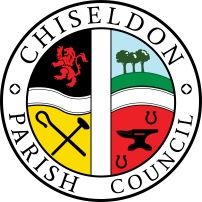 Contact details:Clerk – 01793 740744 clerk@chiseldon-pc.gov.ukYou are summoned to the Finance, Contracts and HR Committee meeting. Tuesday 3rd January 2023 at 7.30pm at the Old Chapel, Butts Road, Chiseldon.  AGENDA    Next meeting: Tuesday 7th March 2023 at 7.30pm The Old Chapel on Butts Road. Signed: C Wilkinson (Clerk)22.12.2022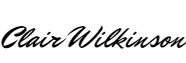      Legislation to allow the council to vote and/or act:Legislation that allows the Council to act: Item 9. Cyber insurance LGA 1972 s111Item 10 and 11. LGA 1894 s.8 (1)(i) Maintenance and improvement of parish properties or LGA 1972 s.136 discharge of a function by another authorityChiseldon Parish Council under law, has a duty to conserve biodiversity under the Natural Environment and Section 17.Councillors will review their decisions when required, with these acts in mind, and they will be minuted accordingly.For more details see our “Biodiversity Duty” and Crime and Disorder” policies which are on our website 	www.chiseldon-pc.gov.ukAttendances and apologies for absence to be received and approval voted on.Declarations of interest and vote on any dispensations submittedPublic recessApprove Minutes from 17th November 2022 including separate Confidential minutes. Action points from 17th November minutes. Review and approve Council’s reserve’s policy – See additional information.HR – No itemsFinance –Discussion only on services that could be taken over from SBC. Advanced Planning. Committee Chairman (Cllr Rogers, Cllr Kearsey, Cllr Ford and Cllr Harris) to report back to Finance Committee on their spend against annual budget amounts.  See additional informationConsider and vote on whether to purchase Cyber Crime insurance cover of £319.20. See additional informationApprove £260 additional costs of equipment hire from the Handyman to run to 31.3.23. Approved by EGPA committee.  To cover costs due to council equipment theft and planned replacement.Approval of £700 maximum on purchase of new strimmer for council work.  Stihl recommended.  To replace stolen equipment.  Approved by EGPA committeeContracts – No items13. Items for inclusion on next agenda(Cannot be discussed or voted on at this meeting)